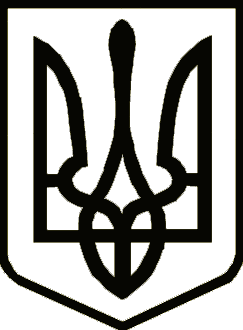 Україна                 КИЇНСЬКА СІЛЬСЬКА РАДАЧЕРНІГІВСЬКОГО РАЙОНУ ЧЕРНІГІВСЬКОЇ  ОБЛАСТІвул. Перемоги ,30, с. Киїнка, 15505, тел./факс   680 -231  e-mail: Kuinka_silrada@ukr.net, код ЄДРПОУ 04412202Шістнадцята сесія сьомого скликанняР І Ш Е Н Н Явід 12 грудня  2017 р.      							с. Киїнка                            Про затвердження мінімальної вартості місячної оренди  нерухомого майна, що надається в оренду у 2018 роціКеруючись ст. ст. 25, 26, 42, 59, 73 Закону України «Про місцеве самоврядування в Україні», з метою забезпечення надходжень до сільського бюджету, відповідно до підпункту 170.1.2 пункту 170.1 статті 170 Податкового кодексу України, постанови Кабінету Міністрів України від 29.12.2010 року      № 1253 «Про затвердження Методики визначення мінімальної суми орендного платежу за нерухоме майно фізичних осіб», враховуючи наказ Міністерства регіонального розвитку, будівництва та житлово-комунального господарства України від 09.08.2017 року № 195 «Про прогнозні середньорічні показники опосередкованої вартості спорудження житла за регіонами України на 2018 рік», Киїнська сільська рада вирішила:1.Встановити мінімальну вартість місячної оренди    загальної площі нерухомого майна фізичних осіб згідно з розрахунком, що додається (додаток №1).2.Рішення сільської ради від 20 грудня 2016 року «Про затвердження мінімальної вартості місячної оренди  нерухомого майна, що надається в оренду у 2017 році» вважати таким, що втратило чинність.3.Рішення набирає чинності з 01 січня 2018 року.4.Секретарю сільської ради Філоненко Д. Ю. забезпечити оприлюднення даного рішення протягом п’яти робочих днів з дня його прийняття шляхом розміщення на інформаційному стенді у приміщенні сільської ради та на офіційному веб-сайті Чернігівської районної ради.          5. Контроль за виконанням рішення покласти на постійну комісію з питань бюджету, фінансів, соціально-економічного розвитку села, комунальної власності, земельних відносин та екології ( голова комісії Сотниченко О. С.).Сільський голова							Л.В.ХомазюкДодаток 1                                                                                до рішення 16  сесії сільської ради                                                                            7 скликання від  12.12.2017р. Розрахунокмінімальної вартості місячної оренди  загальної площі нерухомого майна фізичних осібМінімальна вартість місячної оренди  загальної площі  нерухомого майна фізичних осіб (включаючи земельну ділянку, на якій розміщується нерухоме майно, присадибну ділянку), крім земельної ділянки сільськогосподарського призначення, земельної частки (паю), майнового паю при передачі його в оренду (суборенду), житловий найм (піднайм) на території Киїнської сільської ради відповідно до пункту 5  Методики визначення мінімальної суми орендного платежу за нерухоме майно фізичних осіб, яка затверджена Постановою Кабінету Міністрів України №1253 від 29.12.2010 року розраховується за такою формулою:                                                            РнР = --------- х М х Ф х Т,                                                         К х 12де Р – мінімальна вартість місячної  оренди  загальної площі нерухомого майна у гривнях;Рн - середня вартість   новозбудованого об’єкта, подібного до орендованого, яка обчислюється залежно від ринкової вартості, у гривнях;По Киїнській сільській раді на 2018 рік прогнозна середньорічна опосередкована вартість спорудження житла 1 кв. метра загальної площі нерухомого майна визначено на рівні показника по Чернігівській області згідно з наказом Міністерства  регіонального розвитку, будівництва та житлово-комунального господарства України № 195 від 09 серпня 2017 року "Про прогнозні середньорічні показники опосередкованої вартості спорудження житла за регіонами України на 2018 рік" та складає 11 706 грн. за .К – коефіцієнт окупності об’єкта у разі надання його в оренду, що відповідає проектному строку його експлуатації (від 5 до 100 років). К – коефіцієнт окупності об’єкта – 50.М - місцезнаходження об’єкта нерухомого майна, який дорівнює – 1.Ф - функціональне використання об’єкта нерухомого майна. У разі використання такого для провадження виробничої діяльності дорівнює 2, іншої комерційної діяльності – 3; некомерційної діяльності, у тому числі для проживання фізичних осіб – 1;Т - інші якісні характеристики об’єкта, такі як висота житлового приміщення, внутрішнє оснащення, технічний стан, тощо.Отже, мінімальна вартість місячної оренди одного квадратного метра загальної площі нерухомого майна для сіл: Киїнка. Жавинка, Гущин Киїнської сільської ради на 2018 рік складає: - для некомерційної діяльності, у тому числі для проживання фізичних осіб: [11 706:(50х12)]х1х1х1= 19,51 грн., де М=1, Ф=1, Т=1;  - для виробничої діяльності:[11 706:(50х12)]х1х2х1= 39,02 грн., де М=1, Ф=2, Т=1; - для комерційної діяльності:[11 706:(50х12)]х1х3х1= 58,53 грн., де М=1, Ф=3, Т=1.Сільський голова                                                             Л.В.ХомазюкПОЯСНЮВАЛЬНА ЗАПИСКАдо проекту рішення Киїнської сільської ради «Про затвердження мінімальної вартості місячної оренди  нерухомого майна, що надається в оренду у 2018 році»Обґрунтування необхідності прийняття актуКеруючись статтею 143 Конституції України, статтями 25, 26, 42, 59, 73 Закону України "Про місцеве самоврядування в Україні", відповідно до підпункту 170.1.2 пункту 170.1 статті 170 Податкового кодексу України та Постанови Кабінету Міністрів України від 29 грудня 2010 року №1253 «Про затвердження Методики визначення мінімальної суми орендного платежу за нерухоме майно фізичних осіб» мінімальна вартість місячної оренди 1 кв. метра загальної площі нерухомого майна фізичних осіб встановлюється відповідним органом місцевого самоврядування села, селища, міста, на території яких воно розташоване.Рішенням Киїнської сільської ради “Про затвердження мінімальної вартості місячної оренди  нерухомого майна, що надається в оренду у 2017 році” встановили мінімальну вартість місячної оренди  загальної площі нерухомого майна на території Киїнської сільської ради на 2017 рік, тобто:-  для некомерційної діяльності, у тому числі для проживання фізичних осіб на рівні 10,58грн.,   - для виробничої діяльності на рівні 21,17грн., - для комерційної діяльності на рівні 31,75грн.Згідно наказу Міністерства регіонального розвитку, будівництва та житлово-комунального господарства України від 09 серпня 2017 року № 195  "Про прогнозні середньорічні показники опосередкованої вартості спорудження житла за регіонами України на 2018 рік" прогнозна середньорічна опосередкована вартість 1 (одного) кв. метра житла на 2018 рік в Чернігівській області визначена на рівні 11 706,00 грн., для порівняння на 2017 рік  –  8468,00 грн., а на 2016 рік – 8 212,0 грн. (наказ Міністерства регіонального розвитку, будівництва та житлово-комунального господарства України від 02 жовтня 2015 року № 252).У зв’язку із збільшенням прогнозної середньорічної опосередкованої вартості 1 (одного) квадратного метра житла, виникла потреба у прийнятті сільською радою нового нормативного акту щодо встановлення мінімальної вартості місячної оренди 1 (одного) квадратного метра нерухомості по населених пунктах сільської ради на наступний податковий рік.Економічним підґрунтям проблеми є необхідність впорядкування розміру мінімальної вартості місячної оренди 1 (одного) квадратного метра нерухомого майна на території сільської ради. Затвердження сільською радою зазначеного показника на 2018 рік забезпечить надходження до сільського бюджету додаткових коштів – податку на доходи фізичних осіб від надання нерухомості в оренду (суборенду), житловий найм (піднайм) і відповідно з’явиться додаткова можливість збільшити соціальні виплати населенню.2. Стан нормативно-правової бази у даній сфері правового регулюванняНормативною базою в даній сфері правового регулювання є:Конституція України;Закон України "Про місцеве самоврядування в Україні";Податковий кодекс України;Постанова Кабінету Міністрів України від 29 грудня 2010 року №1253 «Про затвердження Методики визначення мінімальної суми орендного платежу за нерухоме майно фізичних осіб»;Наказ Міністерства регіонального розвитку, будівництва та житлово-комунального господарства України від 09 серпня 2017 року № 195  "Про прогнозні середньорічні показники опосередкованої вартості спорудження житла за регіонами України на 2018 рік".3. Фінансово-економічне обґрунтуванняРеалізація положень проекту рішення дозволить збільшити надходження податку на доходи фізичних осіб до бюджетуКиїнської сільської ради.4. Оцінка регуляторного актаПроект рішення є регуляторним актом та потребує погодження з Державною регуляторною службою України.5. Прогноз соціально-економічних та інших наслідків прийняття актаПрийняття проекту рішення «Про затвердження мінімальної вартості місячної оренди  нерухомого майна, що надається в оренду у 2018 році» надасть можливість збільшити надходження податку на доходи фізичних осіб до сільського бюджету, що в свою чергу сприятиме забезпеченню фінансування захищених статей видатків, фінансування програм соціально – економічного розвитку територіальної громади та благоустрою сільської ради.Бухгалтер сільської ради 	Карпенко Н. В. 